RISK ASSESSMENT / CHECKLIST – SPRING TERM 2022 – EDUCATIONAL SETTINGS – UPDATED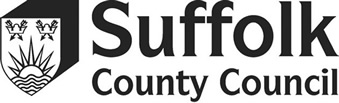 This form is intended to support all schools (including Alternative Provision, Pupil Referral Units and Special Schools) in reviewing their risk controls during Stage Four of the National Roadmap.  This does NOT mean that you do not have to conduct a risk assessment, we must still manage the risk of illness from the spread of the virus. National (general) guidance and updates can be found on the Gov.UK C19 page(s).This risk assessment / checklist should be used, added to, and modified to suit your school or setting.  You may need to adapt this to your own context and school, including adding further measures and mitigations depending on your cohort.  You should fill in the blanks as appropriate and ensure any dates for action are completed. Please do not forget that you may need to add in additional points which are specific to your setting.  The Word document will expand to enable this.   The format of this risk assessment should be familiar to you, as it is no different to the format you will have used in the last two years. The form is a series of positive statements reflecting the safety of personnel in a school for reopening in the Spring Term 2022. Against each statement, you need to tick either ‘yes’ or ‘no/NA’. If you answer ‘no’ to a statement, you must either complete that point by putting in measures to meet the standard OR note why you cannot do that.  If it is not applicable, please note why. There is an action plan template on the last page. Each section has been given a number.   When you note your additional controls needed OR note that you cannot meet the standard, you can mirror the numbers in the second column, so it makes it clear for you, and also in the action plan.The new Government guidance has been followed in terms of risk identification or control measures. This ‘Schools COVID-19 Operational Guidance’ is frequently updated, alongside the guidance for  Special Schools and other specialist settings. The actions that school leaders should take to continue to minimise the risk of transmission in schools is Public Health advice, endorsed by Public Health England. All this guidance can be found on Suffolk Learning as well, including the Framework for Managing COVID-19 from Public Health Suffolk (version 9 of 27 January 2022).  The Flowchart for Actions that Education Settings should take where suspected or confirmed cases are found MUST be followed (updated 27 January 2022).  This information includes advice on outbreaks and tiers.Please ensure you keep a watchful eye on the Gov.UK website and Suffolk Headlines for any new measures required.  Further guidance on risk assessments in general can be found on Suffolk Learning and at the Health and Safety Executive (HSE). You must consult with your staff, your Governing Body / Management Committee during the assessment process and you must share the completed assessment with them. Ensure that you make the assessment readily available to Union representatives and parents / carers.Important / general points:Follow Public Health advice on testing and managing confirmed cases of COVID-19.  An outline of this regime can be found in the Operational Guidance as above and SCC flowcharts and framework(s). Whilst vaccinations for employees are not mandatory, as a County Council we encourage all staff to strongly consider completing a COVID-19 vaccination programme.  Please enable staff who are eligible for a vaccination to attend appointments even during term time.Contingency / outbreak management plan information can be found via the DfE document ‘Contingency Framework: Education and Childcare Settings’ and guidance from CYPC19@suffolk.gov.uk should be sought. Educational visit information can be gained via ed.visits@suffolk.gov.uk or directly to EVOLVE.COVID 19 RISK ASSESSMENT / CHECKLIST FOR SPRING TERM 2022Outstanding Control Measures / Standards Action PlanBLANK PAGE FOR ADDITIONAL NOTES AS REQUIREDDate of assessment:Assessed by (job title / name):Assessed by (job title / name):Local reference number:Other people involved with this assessment:Other people involved with this assessment:Name and address of school / setting:Reason for assessment:Reason for assessment:Review of measures applicable to Educational Settings and Childcare – both nationally and within Suffolk. Based on Public Health advice. Identification of those at risk:StudentsTheir family groupsStaffTheir family groupsContractors and essential visitorsTheir family groupsStudentsTheir family groupsStaffTheir family groupsContractors and essential visitorsTheir family groupsStudentsTheir family groupsStaffTheir family groupsContractors and essential visitorsTheir family groupsStudentsTheir family groupsStaffTheir family groupsContractors and essential visitorsTheir family groupsHarm which could occur:Catching or spreading the COVID-19 virus.  Symptoms and health effects are well known, and further information in relation to this can be found via the Coronavirus-specific NHS website. This risk assessment is based on guidance from Public Health England, and reflects the information within the DfE’s Schools’ Covid-19 Operational Guidance updated in January 2022.  Additional Operational Guidance for SEND and Specialist Settings has also been published nationally and reflected here.Catching or spreading the COVID-19 virus.  Symptoms and health effects are well known, and further information in relation to this can be found via the Coronavirus-specific NHS website. This risk assessment is based on guidance from Public Health England, and reflects the information within the DfE’s Schools’ Covid-19 Operational Guidance updated in January 2022.  Additional Operational Guidance for SEND and Specialist Settings has also been published nationally and reflected here.Catching or spreading the COVID-19 virus.  Symptoms and health effects are well known, and further information in relation to this can be found via the Coronavirus-specific NHS website. This risk assessment is based on guidance from Public Health England, and reflects the information within the DfE’s Schools’ Covid-19 Operational Guidance updated in January 2022.  Additional Operational Guidance for SEND and Specialist Settings has also been published nationally and reflected here.Catching or spreading the COVID-19 virus.  Symptoms and health effects are well known, and further information in relation to this can be found via the Coronavirus-specific NHS website. This risk assessment is based on guidance from Public Health England, and reflects the information within the DfE’s Schools’ Covid-19 Operational Guidance updated in January 2022.  Additional Operational Guidance for SEND and Specialist Settings has also been published nationally and reflected here.Headteacher name and signature:Headteacher name and signature:Headteacher name and signature:Chair of Governors / Trust / Management Committee name and signature:Chair of Governors / Trust / Management Committee name and signature:Chair of Governors / Trust / Management Committee name and signature:If you have a concern or query about your risk assessment, please contact the LA’s Safety, Health and Wellbeing Advisor at nina.bickerton@suffolk.gov.uk . COVID-19 management within schools advice can be sought from CYPC19@suffolk.gov.uk You should contact your SEO or call 01473 263942 if you would like to discuss your planning.  For leaders’ wellbeing support: 01473 265656 (new phone number) or email: leadershipwellbeingsupport@suffolk.gov.ukAny queries on premises issues should be directed to your Vertas Account Manager.  Please ensure that your most recent risk assessment is available to the local authority should you be asked to provide this. You may choose to place your completed risk assessment on your school web site as part of your communications around COVID19 security. If you have a concern or query about your risk assessment, please contact the LA’s Safety, Health and Wellbeing Advisor at nina.bickerton@suffolk.gov.uk . COVID-19 management within schools advice can be sought from CYPC19@suffolk.gov.uk You should contact your SEO or call 01473 263942 if you would like to discuss your planning.  For leaders’ wellbeing support: 01473 265656 (new phone number) or email: leadershipwellbeingsupport@suffolk.gov.ukAny queries on premises issues should be directed to your Vertas Account Manager.  Please ensure that your most recent risk assessment is available to the local authority should you be asked to provide this. You may choose to place your completed risk assessment on your school web site as part of your communications around COVID19 security. If you have a concern or query about your risk assessment, please contact the LA’s Safety, Health and Wellbeing Advisor at nina.bickerton@suffolk.gov.uk . COVID-19 management within schools advice can be sought from CYPC19@suffolk.gov.uk You should contact your SEO or call 01473 263942 if you would like to discuss your planning.  For leaders’ wellbeing support: 01473 265656 (new phone number) or email: leadershipwellbeingsupport@suffolk.gov.ukAny queries on premises issues should be directed to your Vertas Account Manager.  Please ensure that your most recent risk assessment is available to the local authority should you be asked to provide this. You may choose to place your completed risk assessment on your school web site as part of your communications around COVID19 security. If you have a concern or query about your risk assessment, please contact the LA’s Safety, Health and Wellbeing Advisor at nina.bickerton@suffolk.gov.uk . COVID-19 management within schools advice can be sought from CYPC19@suffolk.gov.uk You should contact your SEO or call 01473 263942 if you would like to discuss your planning.  For leaders’ wellbeing support: 01473 265656 (new phone number) or email: leadershipwellbeingsupport@suffolk.gov.ukAny queries on premises issues should be directed to your Vertas Account Manager.  Please ensure that your most recent risk assessment is available to the local authority should you be asked to provide this. You may choose to place your completed risk assessment on your school web site as part of your communications around COVID19 security. If you have a concern or query about your risk assessment, please contact the LA’s Safety, Health and Wellbeing Advisor at nina.bickerton@suffolk.gov.uk . COVID-19 management within schools advice can be sought from CYPC19@suffolk.gov.uk You should contact your SEO or call 01473 263942 if you would like to discuss your planning.  For leaders’ wellbeing support: 01473 265656 (new phone number) or email: leadershipwellbeingsupport@suffolk.gov.ukAny queries on premises issues should be directed to your Vertas Account Manager.  Please ensure that your most recent risk assessment is available to the local authority should you be asked to provide this. You may choose to place your completed risk assessment on your school web site as part of your communications around COVID19 security. What are the hazards or where are the dangers? Control Measure/Standards checklist These are things which are needed to control the spread of the virus as far as reasonably practicable. This is Public Health and DfE advice.Yes they are in placeNo they are not in place/NAOur school needs to add these following control measures to reduce the risk as far as possible, OR this is why we cannot meet this standard: Action by when and by who?Additional Action Completed (initials and date)1.0Missing a COVID-19 risk assessment review or not continuing with advised control measures We have ensured that we have reviewed and revised our last set of risk assessments with relevance to COVID-19, have acted on any outstanding actions and completed them.We continue to practice Government and PHE hygiene advice as written into our previous C19 risk assessments, and will ensure that we actively seek updated guidance.We communicate any changes of current practice as a result of any COVID-19 related risk assessment, to staff, students and parents alike. 2.0 Catching and spreading the virus – including hygiene measuresWe require any member of staff, and any pupil, to remain at home if they have symptoms of, or have tested positive for Coronavirus. Advice sought be sought from the current flowchart for action and framework, and from CYPC19@suffolk.gov.uk with regards to isolation and testing periods. Any visiting professional, contractor or parent will not be granted access if symptomatic or a known positive case.We have communicated the revised information on self-isolation to staff and families. We will continue the practice of reporting positive cases from our school / setting to the appropriate bodyWe contain any outbreak by following Public Health Suffolk’s advice, and have written procedures for this which all staff have been notified of.Parents and staff will be asked to notify us immediately of any tested positive cases.  We continue to request all personnel on our school site should clean their hands thoroughly and more often than usual, and will maintain the hand hygiene measures upon entering the school.We ensure good respiratory hygiene by promoting the ‘catch it, bin it, kill it’ approach.We understand and adhere to the wearing of PPE only where necessary and advised.We understand that the Government no longer advises the general wearing of face coverings within the school premises, however we understand that there are circumstances where it is recommended that they are worn or are chosen to be worn.3.0Social distancing and bubbles – Non-adherence to Government guidance for the workplace vs local requirements.Whilst social distancing (and bubbles) have been removed as mandatory control measures in schools (and therefore the workplace) we understand there may be a specific need within the cohort.  At this point of notification, we will seek advice from our SHaW Advisor, our HR consultant and / or Occupational Health.Where a risk assessment for individual students or staff is either required or requested, this will be carried out without delay. We understand that our outbreak / contingency plan should cover the possibility that bubbles may have to be reintroduced for a temporary period.We will continue to review our behaviour policies irrespective of the easing of restrictions. We will communicate these clearly and consistently to staff, students, and parents or carers with clear and reasonable expectation of student behaviour set out.We have worked collaboratively with placements where our students are dual registered, to ensure we address the potential risks in moving from setting to setting.We work with other professionals who may need to visit our school, to ensure that both we and they adhere to our hygiene requirements. We continue to liaise with the LA as to what constitutes an ‘essential visit’ if required by current guidance. 4.0 Virus spreading - School and public transport We have worked with relevant Council personnel / private providers to ensure that as far as possible:that hand sanitiser is available for use upon boarding and disembarkingthat vehicles are cleaned more frequentlythat queuing and boarding is organised and controlledFrom 27 January, we ask that staff and pupils should follow wider advice on face coverings outside of school, including on transport to and from school. 5.0The risk of not ensuring robust cleaning throughout the school premisesAll frequently touched surfaces inside and outside the school are cleaned via an appropriate cleaning schedule.We have ensured that relevant cleaning materials to include wipes are provided wherever required.We will follow the PHE guidance named ‘Cleaning of non-healthcare settings’. We use cleaning products which include standard detergents and ensure that if a contracted cleaning company is used, that we liaise with them to understand what their products are and their efficacy.6.0   Understanding correct PPE requirementsWe understand that additional PPE for COVID-19 is only required in a very limited number of scenarios:where a young person becomes ill with COVID-19 whilst at school and we have to have close contact, or when performing aerosol generating procedures (AGPs)We ensure that our stocks of required PPE will be maintained, are in date and are of the appropriate type. 7.0First aid and/or supporting students and staff with medical needsWe are aware that additional PPE is NOT required to treat pupils or students who need first aid UNLESS they show COVID-19 symptoms. We have reviewed the assessments for all our staff and returning students who have medical needs or their parents/carers and have made any adjustments necessary.We have ensured that we are aware, as far as possible, of new students’ and staff medical conditions so that we may be able to consider their needs in light of COVID-19.Our staff have been trained to administer medications or provide intimate care and are aware of the need for relevant controls in each student’s situation, to include the use of PPE if required. We will offer confidential meetings with any member of staff or parents/carers of a pupil who have previously been in the clinically extremely vulnerable group, and that individual risk assessments will be undertaken as required.We have ensured that all our equipment for moving and handling of students has been inspected before use.  This includes the statutory 6-month checks under Lifting Operations and Lifting Equipment Regulations (LOLER) and it shall be cleaned appropriately.8.0Premises management controls We welcome contractors on site only by appointment and they are required to adhere to all control measures. We liaise with contractors to be assured of their own measures of hygiene and control measures in general via their risk assessment.Where we have a shared site (e.g. pre-school / sports centre provision etc) we have ensured that we are working together and sharing our risk assessments to provide a safe area for everyone.  The school has ensured that relevant property statutory compliance checks have been completed and records updated, alongside usual daily and weekly checks . We ensure that all waste from potentially infected persons is disposed of as per current Government Guidelines.All science, DT and art areas have been checked as per CLEAPSS guidance. We understand the importance of good ventilation and follow professional guidance on air conditioning and ventilation.We have used the provided CO2 monitors and have fed-back the readings as appropriate, and applied for air cleaning units as needed. 9.0The impact of the pandemic on staffing, and staff welfare, and also the mental wellbeing of studentsWe recognise that the pandemic has been incredibly stressful for staff, students, and parents/carers.  Therefore, we are sharing all our resources for good mental health and wellbeing and signpost to relevant professional bodies.We are aware of the Leadership Wellbeing assistance from the LA.We are actively promoting our Employee Assistance Programme and the Occupational Health Service to all staff via notice boards, email communication and word of mouth.We are aware of the Stress and Mental Health web pages on the H&S site on Suffolk Learning, where resources can be found for staff.We are aware of the LA’s signposting for the mental wellbeing of all students and ensure that this is cascaded.We have ensured that all staff are aware of any changes in all health and safety protocols, especially if they are returning to work.10.0Administration and the continual knowledge of the risks of catching and spreading the virusWe regularly review national guidance from PHE, the NHS and the Education related pages on GOV.UK We receive and read Suffolk Headlines and disseminate this to all staff which details further support and information.We know where to find Suffolk Schools’ Safety, Health and Wellbeing advice on Suffolk LearningWe are aware of how to get further advice from the Education, Skills and Learning team at the LA if required.We actively promote the role of Union representatives in this current situation and acknowledge the LA’s work with them.We actively seek guidance from our HR provider as required.We have laid out structured and robust outbreak management / contingency plans for action should a local outbreak occur.Control measure / standard we cannot meet (reference number and outline)Why can’t we currently meet this standard?What are we going to do about it?Who is going to do it, and by when?Have we done it? What date did we do it?Review date if needed: